SEIGHFORD PARISH COUNCIL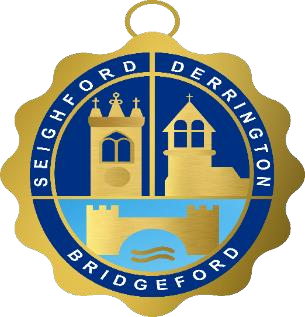 To the members of Seighford Parish Council:You are hereby summoned to attend the Meeting of the Parish Council to be held via a Zoom Online Meeting on Monday 21st September 2020 starting at 7.30pmJoin Zoom Meeting EITHER using link: https://us02web.zoom.us/j/7734508528?pwd=RDRFRDh6VUVEV3JOblZySGVJbE04QT09OR in ZOOM app usingMeeting ID: 859 1601 3087Password: 822718If you have problems accessing the meeting, please contact the Clerk by telephone 01785 242675 or by email: seighfordparish@yahoo.co.ukThe public and the press are cordially invited to be present but may be excluded from any item the council decides should be treated as confidential.                                                          Issued:    14th September 2020Signed:  Teresa MM    Teresa Merchant – Murphy,  Clerk and Responsible Finance OfficerTel: 01785 242675: E-mail: seighfordparish@yahoo.co.ukAGENDA1To receive apologies and accept and record any reasons for absences2Declaration of interests To declare any personal, pecuniary or disclosable interests in accordance with the Code of Conduct and any possible contraventions under s 106 of the LGFA 1992.To note the receipt of any written requests for dispensation.3Public Open Forum     Maximum time available 10 minutes enabling residents to ask questions or raise issues of concern with each participant limited to three minutes.4Updates from Borough/ County Councillors5Meetings of the Parish Council (a)To receive and confirm the minutes of the meeting held on 27th July 2020(b) Matters arising from the minutes not otherwise covered by this agenda.6Planning matters: The following applications have been received since the last meeting:Reference 20/32806/HOU – White Hart Farm, Eccleshall Road, Great Bridgeford for alterations to outbuilding in disrepair – to include new pitched roof to match dwellingReference 20/32939/POTH – Occupation Bridge, Great Bridgeford – prior approval to reconstruct LEC4 Occupation BridgeReference 20/32456/HOU – Worston Hall, Worston Lane, Stafford – replacement of existing walls and gates to the Worston Lane street frontage.7Car parking in Church Lane and Meadow Lane, DerringtonCouncillor J Busby to report on a meeting held since the last SPC meeting.8Chairman’s reportTo report on the progress with maintenance of playing field equipmentTo report on the issue with the speed sign batteriesTo provide an update reference The Green, Seighford and the S. 106 AgreementTo discuss request for the deployment of a speed camera van for the A5013 through Great BridgefordTo report the poor state of the Millennium Trail from Derrington to GnosallTo consider the nomination of Parish individuals for the SBC Community Awards 2020New Volunteering Roles in Staffordshire.9Clerks ReportTo deploy the laminated signs reference dog waste to the relevant CouncillorsTo report on the GDPR reviewTo report on the new websiteTo confirm a letter of thanks had been sent to Mr Sammons for his work in placing and then removing screening around the playground equipmentTo confirm that Parish Online have been contacted regarding the free 90-day trail but to date no reply has been receivedTo report that the information regarding the noise nuisance created by DriveMe has not yet been received for passing on to Environmental Health.10Parish Councillors Report: Councillors to report on issues affecting their wards.11Co-opt Councillors in light of vacanciesTo discuss ways of attracting candidates for cooption to fill the two vacancies in Derrington Ward.12Parish Finances  To receive an update on expenditure against the budget for 2020/21To approve accounts for paymentTo approve Bank reconciliation.13Clerk Training Courses To approve training booked since last meeting for Budgets and Precepts course on 29th September 2020.14Councillor Training SchemeTo approve training booked and taken since last meeting: Cllr Allen attended SPCA’s course on 20th August on Councillor Fundaments at cost of £25. 15Next meeting: To agree items for the next meeting and the date of the next meeting:To discuss budget projects for 2021/22 Next meeting Monday 16th November at 7.30pm.16Meeting Close